Africký mor ošípaných (AMO)u domácich ošípaných a diviakov Štátna veterinárna a potravinová správa Slovenskej republiky Bratislavaakútna, vysoko nákazlivá choroba domácich ošípaných a diviakovprenosný priamym kontaktom s chorým alebo uhynutým zvieraťom, výkalmi a sekrétmi infikovaného zvieraťa, prípadne konzumáciou tepelne neopracovaných produktov z infikovaných zvieratprejavuje sa vysokou horúčkou (až 42°C), ktorá môže trvať až niekoľko dní, apatiou, krvácaninami v podkoží, na miazgových uzlinách, vnútorných orgánoch a zväčšenou slezinouu gravidných prasníc sa prejavuje potratmicharakteristický vysokou, takmer 100% úmrtnosťou zvieratide o neliečiteľnú chorobu, ktorá ale nie je prenosná na ľudí a iné druhy zvierat              Chovy ošípaných – prevenciadodržiavať v chovoch zásady biologickej bezpečnosti (dôkladné oplotenie farmy, dezinfekčné brody, evidencia a kontrola pohybu dopravných prostriedkov a osôb, prezliekanie zamestnancov a návštevníkov farmy, dodržiavať čierno-biely systém)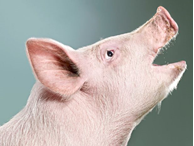 zamedziť vniknutiu diviakov do areálu farmy, prípadne ich kontaktu s krmivom a stelivomrešpektovať zákaz skrmovania kuchynských odpadov a výrobkov z diviačieho  mäsazákaz skladovať krmivo pre ošípané v dosahu diviakov zákaz skladovať podstielkovú slamu v dosahu diviakov min. 90 dní pred jej použitímpravidelné klinické prehliadky zvierat v choveUžívatelia poľovných revírov – prevenciaodber a zaslanie vzoriek na vyšetrenie od všetkých nájdených uhynutých diviakov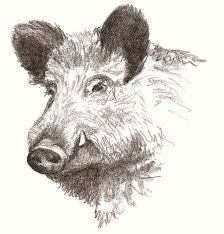 neškodné odstránenie kadáverov uhynutých diviakov do kafilérie alebo hlbokým zakopaním (2m) resp. spálením na mieste úhynu  lov a vyšetrenie všetkých chorých diviakovdodržiavanie normovaných kmeňových stavov, vekovej a pohlavnej štruktúry populácie, lovom všetkých vekových kategórii zákaz prikrmovania diviakov v pohraničných revíroch s Ukrajinoudodržiavanie protiepidemických zásad pri manipulácii s telami a vývrhmi z ulovených diviakovodber a zaslanie vzoriek na vyšetrenie od ulovených diviakov podľa inštrukcií RVPS Na Slovensku sa AMO doposiaľ nikdy nevyskytol, avšak v súčasnosti sa vyskytuje na Ukrajine, v Poľsku, v pobaltských krajinách a vo východnej Európe. Najväčším nebezpečenstvom rozšírenia AMO na územie SR predstavuje migrácia infikovaných diviakov z Ukrajiny. Preventívna vakcinácia diviakov a domácich ošípaných nie je možná. 